                                İÇLİ KÖFTEİçli köfte is one of our  traditional meals and Turkish people love this meal a lot.RECIPEOuter Part;1 kg boiled and pounded wheat1 kg mince meatSome cummin,salt and basilInterior Part;2 kg mince meat0.5 kg onionSome cummin,salt,black pepper and parsleyPreparation:Knead the boiled and pounded wheat and make it dough and prepare the interior part then give an oval shape to your dough, fill your dough with the interior part, finally roast or boil it.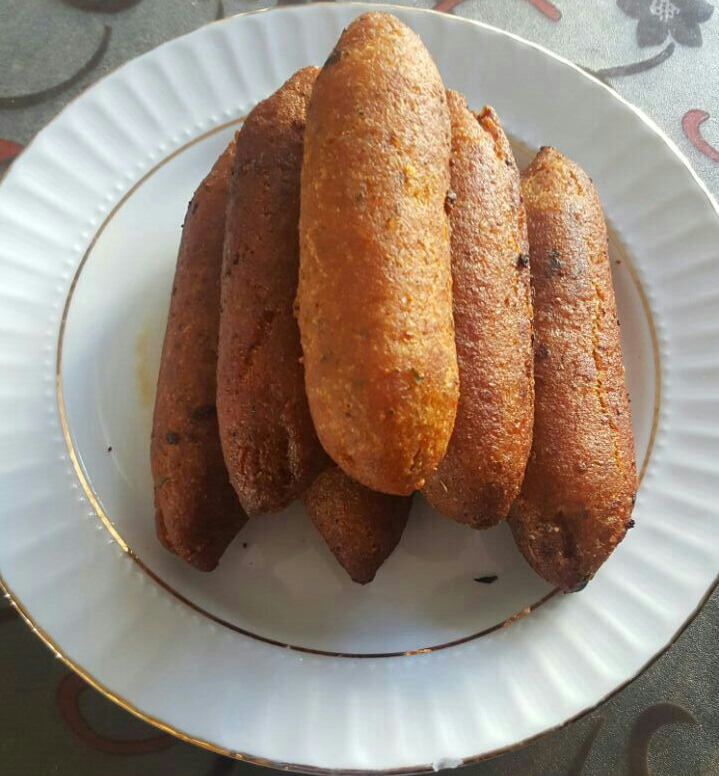 KEBBEKebbe ist eine unserer traditionellen Speisen und die Türken lieben diese Mahlzeit sehr viel.REZEPT:Aussenteil1 kg gekochte und geschlagene Weizen1 kg HackfleischEinige Kümmel, Salz und BasilikumInnenteil2 kg Hackfleisch0,5 kg ZwiebelnEinige Kümmel, Salz, schwarzer Pfeffer und PetersilieVorbereitung:Kneten Sie die gekochten und geschlagenen Weizen und machen Sie den inneren Teil Teig. Geben Sie dann eine ovale Form auf Ihren Teig, füllen Sie Ihren Teig mit dem inneren Teil, und schließlich braten oder kochen.